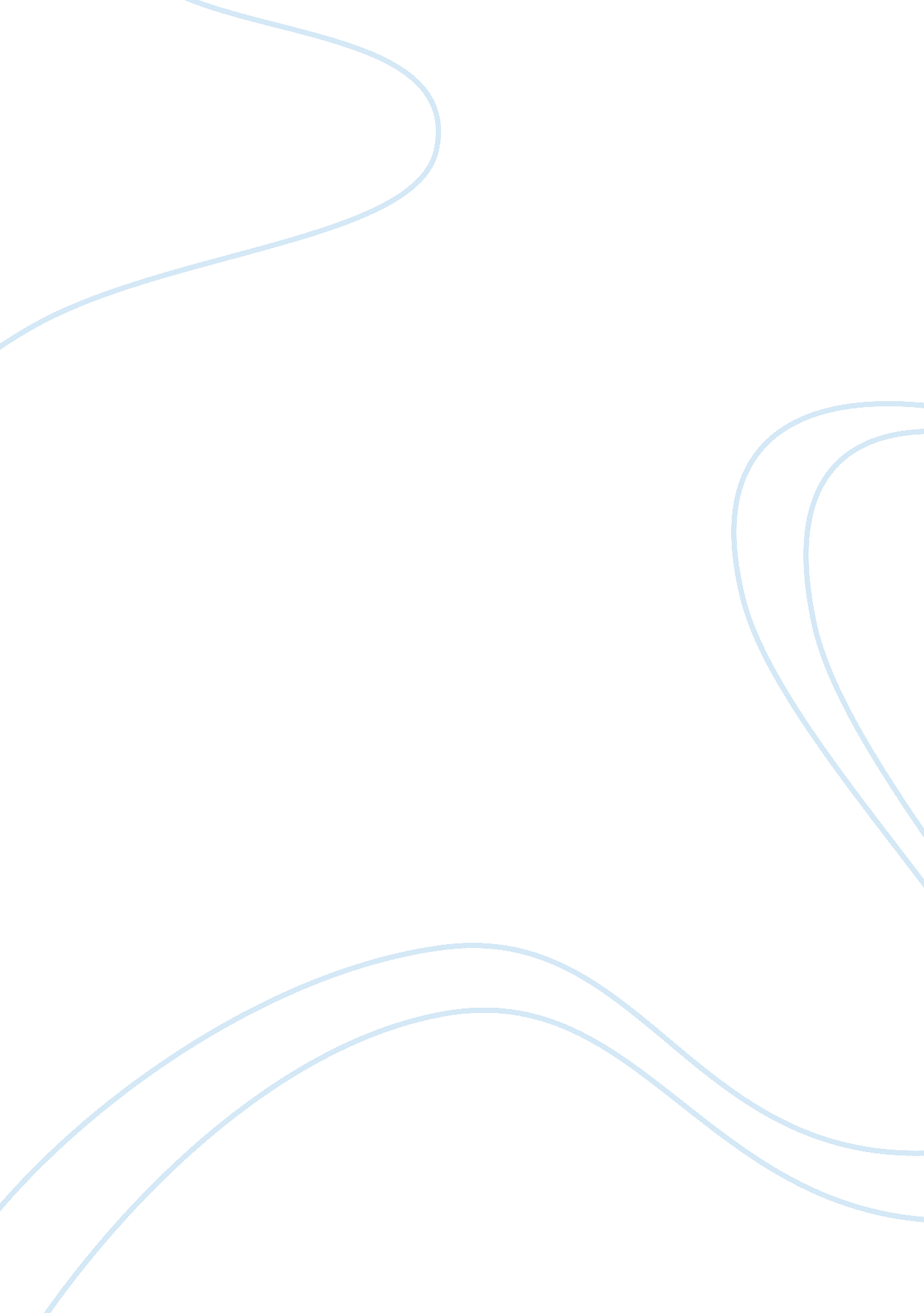 Guns should be illegal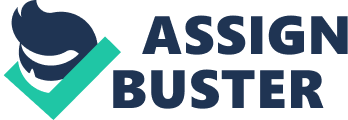 Guns Should Be Illegal? will writing service natwest First and foremost, criminals and bad men have easier access to weapons, which would increase murder rate. Washington DC s low murder rate of 69 per 100, 000 is due to strict gun control, and Indianapolis high murder rate of 9 per 100, 000 is due to the lack of gun control(40 Reasons To Ban Guns). The victims may have a chance to escape if they are attacked by a knife or other weapons. However, if the criminal holds a gun, it would be much more difficult for them to escape. Besides, easier access to guns makes potential crimes become truth. In March 2007, Seung-Hui Cho, a 23-year-old  college student at Virginia Tech, walked into a gun shop and bought a handgun.  To purchase the gun, all he had to do was prove that he lived in Virginia and that he did not have a criminal record. This quick and easy process enabled him subsequently to carry out a terrible scheme. On April 16, 2007, Cho used the gun to kill 32 people on the Virginia Tech campus(Should Handguns Be Illegal). Some people argue that guns are important for self-defense. With guns, we can avoid death. In 98% of civilian gun defenses, no shot is fired (Gun Control – Simple Solutions for Simple Minds). Based on the data, guns are not necessary, and there are also many other options such as pepper-spray or knife. Moreover, some attackers are not guilty enough to be killed. American people are allowed to shoot the police if they intrude their private area without a warrant. It™s a way to protect oneself, but I really don™t think it™s fair to kill some one just because they try to steal and rob some stuff. Second of all, innocent people may be killed by accidental shot. Not every one knows how to use a gun. It™s not rare that some people accidentally kill innocent ones. Still, kids may kill themselves or other siblings by taking the guns as toys when they accidentally find the gun. Some say that it™s just lame excuse because it™s also not rare that police kill innocent people by mistake. It™s also a truth, but I think the tragedy happened in Ferguson deserves more of our attention. The main reason that Michael Brown was killed was because he was assumed to be armed with guns. To protect themselves, police often fire the wrong shots. At last, I think guns are not good for the building mutual trust between the civilians and the police and the government. Guns reduce peoples reliance on the Police and Government. (Gun Control – Simple Solutions for Simple Minds). When people are authorized to have guns, they are likely to be less independent on the police. Many people don™t trust the authority, they prefer to revenge by themselves rather than go to the police. Many are put into prison for their rash action even if they are sympathized emotionally. What™s more, it jeopardizes the authority of the police and and the government, which is an obstacle for establishing social order. I always think that democracy is a relative thing. Human beings should be endowed with freedom, but the government should also have certain authority so that it can punish the bad. Many people argue that it™s not an issue of trust because police are not there for you whenever you need. But lacking trust in the authority may cultivate a vicious cycle in that the police would become more passive and less responsible at work. Even armed with guns, we still need much protection from the police, so it™s really important for us to trust the police. Either for conducting crimes or for self-defense, guns are dangerous weapons for me. Easy access to guns would prompt crimes and causes death by mistake. Gun ownership is also bad for building a healthy relationship between the people and the authority. All in all, I think having guns have more side effects than not. So I believe guns should be illegal. 